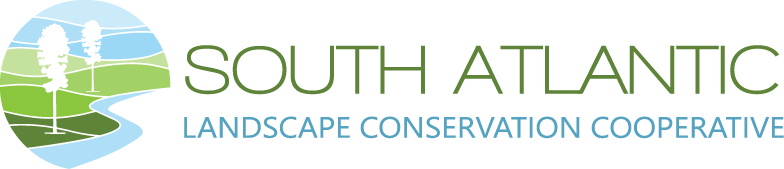 Natural Resource Indicator recommendationsFinal version: March 4, 2013OverviewThe 2-4 year mission of the South Atlantic LCC is to “design a shared blueprint for landscape conservation actions that sustain natural and cultural resources in the South Atlantic region”. Designing and evaluating the success of this blueprint will require some specific measures of what success would look like for natural resources. The ecosystems of the South Atlantic are complex and indicators help simplify the modeling and monitoring of those systemsThese recommendations are based on detailed input from 235 experts in marine, freshwater, and terrestrial resources in the South Atlantic region and 9 experts representing all 5 adjacent LCCs. This input includes:197 online reviewsFeedback on opportunities for sharing indicators across LCC boundaries from all adjacent LCCsInput from regional partnerships (e.g., Atlantic Coast Joint Venture, Southeast Aquatic Resources Partnership, Atlantic Coast Fish Habitat Partnership, Southeast Partners in Amphibian and Reptile Conservation, Albemarle-Pamlico National Estuary Partnership)Phone interviews with 18 local expertsIntegration of all feedback and final recommendations by the 20 members of the selection teamIndicator recommendations are based on the ecological, practical, and social criteria identified in the South Atlantic LCC Natural Resource Indicator process. The ecological criteria focus on how well indicators capture key ecosystem elements and major landscape threats. The practical criteria focus on the ability to monitor and model the indicators based on current resources and efforts. The social criteria focus on how well the indicators resonate with a wide variety of audiences capable of changing the landscape.  Selection team membersBeth Stys    		Florida Fish and Wildlife Conservation CommissionReggie Thackston  	Georgia Department of Natural ResourcesJan MacKinnon  	Georgia Department of Natural ResourcesJimmy Evans    	Georgia Department of Natural ResourcesJon Ambrose    	Georgia Department of Natural ResourcesJoe DeVivo    	National Park ServiceTim Pinion    		National Park ServiceRyan Heise    	North Carolina Wildlife Resources CommissionScott Anderson  	North Carolina Wildlife Resources CommissionRoger Pugliese  	South Atlantic Fishery Management CouncilDavid Whitaker  	South Carolina Department of Natural ResourcesMark Scott    		South Carolina Department of Natural ResourcesBreck Carmichael  	South Carolina Department of Natural ResourcesBilly Dukes    	South Carolina Department of Natural ResourcesMaria Whitehead  	The Nature ConservancyLisa Perras Gordon US Environmental Protection AgencyWilson Laney    	US Fish and Wildlife ServiceJohn Stanton    	US Fish and Wildlife ServiceDuke Rankin    	US Forest ServiceBrian Watson    	Virginia Department of Game and Inland FisheriesQuick recommendation summaryBeaches and dunes Productivity of loggerhead sea turtlesIndex of beach birdsMiles of altered beachEstuarineIndex of coastal conditionIndex of estuarine birdsPercent of impervious coverForested wetlandsAcres of forested wetlandsIndex of forested wetland birdsAcres of natural habitat near isolated wetlandsFreshwater aquaticPercent of natural habitat near rivers and streamsPercent of impervious coverIndex of biotic integrityLandscapesIndex of functional connectivityAcres of interior natural communitiesIndex of structural connectivityAcres of “biodiversity hotspots” in natural conditionMarineAbundance of gag grouperAbundance of red drumIndex of nearshore forage fishMaritime forestAbundance of painted buntingAcres in protected statusPine woodlands, savannas, and prairiesIndex of pine woodland, savanna, and prairie birdsAcres of open canopy habitat that is regularly burnedOccurrence of flatwoods salamandersTidal and nontidal freshwater marshesIndex of tidal and nontidal freshwater marsh birdsAcres of tidal freshwater marshAcres of invasive speciesUpland hardwood forestsAcres of “biodiversity hotspots” in natural conditionAbundance of big treesIndex of upland hardwood birdsWaterscapesIndex of fish passageNumber of dams mimicking natural flowDetailed recommendations by ecosystemBeaches and dunes indicatorsThis ecosystem includes all of the beach and dune ecosystems of the South AtlanticProductivity of loggerhead sea turtlesReason for selectionLoggerhead sea turtles provide an indicator of human disturbance and nest predation pressure for beach nesting species, are well monitored, and resonate with a diversity of audiences Target14,000 nests with the average nest success rates for the region (based on the species recovery plan)Index of beach birdsReason for selectionThis index represents a variety of ecosystem features and is already being modeled and monitored for the entire region by the Atlantic Coast Joint Venture. Species in the index include: Piping Plover, American Oystercatcher, Wilson's Plover, Red Knot, Least TernTargetReach wintering and breeding population goals identified in the SE Waterbird and Shorebird planMiles of altered beachReason for selectionAltered beach (including jetties, groins, and other shoreline hardening) provides a measure of overall habitat alteration and is generally well monitoredTargetDecrease miles by 50% and restore 25% to natural high quality beach habitatEstuarine indicatorsThis ecosystem extends upstream to head of tide and seaward to the mouth of the estuaryIndex of coastal conditionReason for selectionThis index measures the overall abiotic condition of the system, is well monitored, and is synthesized by the EPA every 5 years. It integrates measures of water quality, sediment quality, benthic habitat quality, coastal wetlands and fish tissue contaminantsTargetAll parameters rank at least “good”Index of estuarine birdsReason for selectionThis index represents a variety of ecosystem features and is already being modeled and monitored for the entire region by the Atlantic Coast Joint Venture. Species in the index include: Seaside Sparrow, Nelson's Sharp-tailed Sparrow, Saltmarsh Sharp-tailed Sparrow, American Black Duck, Wood Stork, Redhead, and CanvasbackTargetReach breeding and wintering population goals identified in SE Waterbird and Shorebird plan, NAWMP, Atlantic Coast Joint Venture, and Partners in Flight plansPercent of impervious coverReason for selectionImpervious cover is easy to monitor and model, widely used and understood by diverse partners, and is strongly linked to water quality and freshwater inflowTargetNo catchments with more than 10% impervious coverForested wetlandsThis ecosystem includes forested wetlands on organic soils (e.g., poccosins, carolina bays) and mineral soils (e.g., bottomland hardwood forests, floodplain forests)Acres of forested wetlandsReason for selectionOverall acreage provides an indicator of whether forested wetlands being inundated by sea level rise are being replaced or restored somewhere else, is well monitored, and resonates with a diversity of audiencesTargetNo net loss of protected forested wetlandsIndex of forested wetland birdsReason for selectionThis index represents a variety of ecosystem features and is already being modeled and monitored for the entire region by the Atlantic Coast Joint Venture. Species in the index include: Prothonotary Warbler, Swainson's Warbler, Yellow-throated Warbler, Wood Duck, Swallow-tailed Kite, Cerulean Warbler, Black-throated Green Warbler, Brown-headed Nuthatch, Northern Parula, Chuck-will's-widow, Red-headed Woodpecker, and Red-cockaded WoodpeckerTargetMeet Partners In Flight population objectives for all speciesAcres of natural habitat near isolated wetlandsReason for selectionNatural habitat near isolated wetlands provides a measure of the overall condition of isolated wetlands which is not well captured by the bird index or overall forested wetland acreage indicator, is generally well monitored, and resonates with a diversity of audiences TargetIncrease natural habitat within 200m of isolated wetlands by 25%Freshwater aquaticThis ecosystem includes lakes, rivers, and streams Percent of natural habitat near rivers and streamsReason for selectionHabitat near rivers and streams is strongly linked to water quality and instream flow, is easy to monitor and model, and is widely used and understood by diverse partners. These buffers provide a “frontline defense” for aquatic systemsTargetEnsure 85% natural habitat within 100ft of rivers and streamsPercent of impervious coverReason for selectionImpervious cover provides an indicator of water quality and freshwater instream flow that captures land cover patterns throughout the catchment, is easy to monitor and model, and is widely used and understood by diverse partners TargetMaintain percent of catchments that have 10% or less impervious coverIndex of biotic integrityReason for selectionThe Index of Biotic Integrity (IBI) provides an indicator of additional elements of water quality not well covered by the other indicators above, is well monitored, and is widely used by diverse partners. This indicator uses the IBI data and classes used by states as biocriteria in determining the 303(d) list of impaired watersheds.TargetDouble the number of sites with a high IBI score for the region of each state that overlaps the South Atlantic LCC (Target is stratified by state due to variations in IBI scoring between states)LandscapesThis ecosystem focuses on the connections across all terrestrial ecosystemsIndex of functional connectivityReason for selectionThis index provides an indicator of connectivity from the perspective of multiple species with different home range sizes and connectivity requirements, is being modeled through a SALCC funded project, and resonates with a diversity of audiences. Species in the index include: Black Bear, Timber “Canebrake” Rattlesnake, Eastern “Diamondback” Rattlesnake, and Box TurtleTargetMaintain viable populations of all speciesAcres of interior natural communitiesReason for selectionAcres of interior natural communities (including early successional habitats) provide an indicator of large patches of natural communities, are easy to monitor and model, and are widely used and understood by diverse partnersTargetIncrease acres of natural communities >200m from an anthropogenic edge by 50% using patches of at least 10,000 acresIndex of structural connectivityReason for selectionThis index provides an indicator of how well natural habitat is connected in general without using species specific thresholds, is already modeled nationally, and resonates with a diversity of audiencesTargetIncrease acreage of highest value connections in protected status by 50%Acres of “biodiversity hotspots” in natural conditionReason for selectionThis indicator provides an indicator of landscape condition for rare and range restricted organisms, is easy to monitor and model, and resonates with a diversity of audiences. Areas with rare soil types are being used to represent “Biodiversity hotspots” in the South Atlantic TargetIncrease acres of unique soil types (proxy for “hotspots”) in protected status by 50%Additional commentsThe group expected indicators #1 and #3 to be highly correlated and so is recommending 4 total indicators. The group expects that #1 and #3 would either be merged or only one would be retained in the futureMarineThis ecosystem goes from either the mouth of the estuary or the splash zone affected by breaking waves to the 200 mile EEZ in the central oceanAbundance of gag grouperReason for selectionGag grouper provide an indicator of hard bottom habitat condition in state and federal waters, are relatively well monitored, and resonate with a diversity of audiences. The intention is for this indicator to evolve to an index that covers the overall snapper/grouper complex. TargetIncrease Catch Per Unit Effort (CPUE) in fishery independent sampling by 20%Abundance of red drumReason for selectionRed drum provide an indicator of nearshore ocean bottoms, are well monitored, and resonate with a diversity of audiences TargetIncrease spawning stock by 10%Index of nearshore forage fishReason for selectionThis index provides an indicator of the prey base for larger fish, seabirds, and marine mammals, is well monitored, and resonates with a diversity of audiences. Species include: Atlantic Croaker, Spot, Star Drum, Brief Squid, and Whiting (Menticirrhus americanus)TargetCatch Per Unit Effort (CPUE) for all species remains within 1 standard deviation of historic meanAdditional commentsThe group plans to explore a number of other potential indicators in the testing / revision processMaritime forestThis ecosystem includes all types of maritime forests Abundance of painted buntingReason for selectionPainted bunting provides an indicator of habitat structure and configuration, are well monitored, and resonate with a diversity of audiences TargetIncrease population by 100% (based on Partners in Flight population objective)Acres in protected statusReason for selectionAcres in protected status provide an indicator of the overall status of the ecosystem, is easy to monitor and model, and is widely used and understood by diverse partners TargetDouble the acres in protected statusAdditional commentsThe group is only recommending two indicators as a starting point for this habitat type. This ecosystem originally included other forms of scrub-shrub habitat but the group felt that those habitats were better addressed through the other terrestrial ecosystem types.Pine woodlands, savannas, and prairiesThis ecosystem includes longleaf, loblolly, and slash dominated systems and the small number of prairies present in the South AtlanticIndex of pine woodland, savanna, and prairie birdsReason for selectionThis index represents a variety of ecosystem features and is already being modeled and monitored for the entire region by the Atlantic Coast Joint Venture. Species in the index include: Brown-headed Nuthatch, Bachman’s Sparrow, Red-cockaded Woodpecker, Northern Bobwhite, American Kestrel, Red-headed Woodpecker, Prairie Warbler, Henslow’s Sparrow, and Loggerhead ShrikeTargetMeet Partners In Flight population objectives for all speciesAcres of open canopy habitat that is regularly burnedReason for selectionThis indicator represents the overall structure and condition of the habitat, is easy to monitor and model, and is widely used and understood by diverse partnersTargetDouble the acres with < 60% canopy cover that’s burned at a 2 year intervalOccurrence of flatwoods salamandersReason for selectionFlatwoods salamanders provide an indicator of the condition and arrangement of embedded isolated wetlands and is generally well monitored. The group intends for this to eventually evolve into a more diverse index of herpetofaunaTargetGroup had insufficient herpetology expertise to set an initial target. Look to Southeast Partners in Amphibian and Reptile Conservation (SEPARC) to set target. Tidal and nontidal freshwater marshesThis ecosystem includes all types of tidal and nontidal freshwater marshesIndex of tidal and nontidal freshwater marsh birdsReason for selectionThis index represents a variety of ecosystem features and is already being modeled and monitored for the entire region by the Atlantic Coast Joint Venture. Species in the index include: King Rail, American Black Duck, Northern Pintail, Least Bittern, Whimbrel, and Wood StorkTargetMeet Waterbird and Shorebird initiative population objectives for all speciesAcres of tidal freshwater marshReason for selectionOverall acreage provides an indicator of whether tidal freshwater marsh being inundated by sea level rise are being replaced or restored somewhere else, is well monitored, and resonates with a diversity of audiencesTargetMaintain current acresAcres of invasive speciesReason for selectionAcres of invasive species provides an indicator of habitat structure and quality and is generally well monitoredTargetDecrease acres by 50% Upland hardwood forestsThis ecosystem includes a variety of upland forest types ranging from dry upland forests to  wetter hydric hammocksAcres of “biodiversity hotspots” in natural conditionReason for selectionThis acreage provides an indicator of condition for rare and range restricted organisms, is easy to monitor and model, and resonates with a diversity of audiences. Areas with rare soil types are being used to represent “Biodiversity hotspots” in the South Atlantic TargetIncrease acres of unique soil types (proxy for “hotspots”) in protected status by 50%Abundance of big treesReason for selectionAbundance of big trees provides an indicator of mature habitat condition, is relatively easy to monitor, and resonates with a diversity of audiences. Big trees (“thumpers”) are defined using a threshold based on the site index and a 6x DBH multiplierTarget2 per 3000 acres (i.e., 2 per FIA point)Index of upland hardwood birdsReason for selectionThis index represents a variety of ecosystem features and is already being modeled and monitored for the entire region by the Atlantic Coast Joint Venture. Species in the index include: Acadian Flycatcher, Louisiana Waterthrush, Kentucky Warbler, Swainson's Warbler, Cerulean Warbler, Hooded Warbler, and Wood thrushTargetMeet Partners In Flight population objectives for all speciesWaterscapesThis ecosystem focuses on the connections between freshwater and saltwater ecosystems Index of fish passageReason for selectionThe index of fish passage provides an indicator of connectivity, is easy to monitor and model, and resonates with diverse partners. The Index ranges from no passage for any species to complete removal of barrier. Includes level of passage for American Eel, River Herring, American Shad, Atlantic Menhaden, Striped Bass, and SturgeonTargetIncrease mean index by 20%Number of dams mimicking natural flowReason for selectionNumber of dams mimicking natural flow provides an indicator of departures from the natural flow regime where flow is already being altered and is generally easy to monitor. A dam “mimicking natural flow” will be defined as a dam with at least one measure in it’s operation plan that is intended to imitate natural flow patterns.  Target100% of new FERC licensed and CORP projects include mimicking natural flow as part of the operational plan. Additional commentsThe group felt that a third indicator to capture instream flow would be important but unsure of the best one to use. This will be investigated in the indicator testing and revision process.